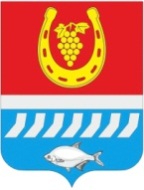 администрациЯ Цимлянского районаПОСТАНОВЛЕНИЕ__. 01.2023                                            №                                             г. ЦимлянскВ соответствии с Областным законом от 29.06.2022 № 708-ЗС «О признании утратившими силу отдельных областных законов по вопросу наделения органов местного самоуправления государственными полномочиями по организации оказания медицинской помощи», распоряжением Правительства Ростовской области от 22.11.2022 № 1052 «О передаче учреждений здравоохранения как имущественных комплексов из муниципальной собственности муниципальных образований Ростовской области в государственную собственность Ростовской области», и в связи с кадровыми изменениями, Администрация Цимлянского районаПОСТАНОВЛЯЕТ:Внести в приложение № 2 к постановлению Администрации Цимлянского района от 10.02.2021 № 97 «О создании комиссии по делам несовершеннолетних и защите их прав Администрации Цимлянского района» следующие изменения:1.1. Слова «главный врач «муниципального бюджетного учреждения здравоохранения «Центральная районная больница» Цимлянского района» заменить словами «главный врач государственного бюджетного учреждения Ростовской области «Центральная районная больница» в Цимлянском районе».1.2. Вывести из состава комиссии по делам несовершеннолетних и защите их прав Администрации Цимлянского района Каплину Татьяну Петровну – директора государственного бюджетного учреждения социального обслуживания населения Ростовской области «Социально-реабилитационный центр для несовершеннолетних Цимлянского района, члена комиссии.1.3. Ввести в состав комиссии по делам несовершеннолетних и защите их прав Администрации Цимлянского района Чуйко Елену Петровну– исполняющего обязанности директора государственного бюджетного учреждения социального обслуживания населения Ростовской области «Социально-реабилитационный центр для несовершеннолетних Цимлянского района, членом комиссии.2. Контроль за выполнением постановления возложить на заместителя главы Администрации Цимлянского района по социальной сфере Кузину С.Н.Глава АдминистрацииЦимлянского района                                                                        В.В. СветличныйПостановление вносит сектор социальной сферыАдминистрации Цимлянского районаО внесении изменений в постановлениеАдминистрации Цимлянского района от 10.02.2021 № 97 «О создании комиссии по делам несовершеннолетних и защите их прав Администрации Цимлянского района»